V   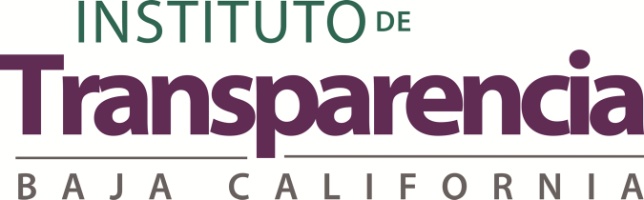 Título: Presupuesto aprobado por partida y ejercidoEjercicio y partida: 2015: http://www.itaipbc.org.mx/files/presupuesto/PRESUPUESTOEGRESOS2015PORPROGRAMA.pdf2016: http://www.itaipbc.org.mx/files/presupuesto/presupuesto2016/PRESUPUESTO%20EGRESOS%202016%20POR%20PROGRAMAS.pdf2017:http://www.itaipbc.org.mx/files/presupuesto/presupuesto2017/PRESUPUESTO%20EGRESOS%202017%20CLASIFICACION%20ADMINISTRATIVA.pdfDenominación del documento: Servicios de comunicación social y publicidadÁrea responsable de la información: Coordinación de Capacitación y Difusión 